Informacja dla chętnych na wyjazd do Krościenka Nad Dunajcem na obóz sportowyUKS OPP Powiat Kołobrzeski  informuje, że planowany jest obóz sportowy dla uczestników zajęć sportowych Ogniska Pracy Pozaszkolnej w okresie wakacji    16 - 26 08 2022 roku w Krościenku Nad Dunajcem.Jak co roku oprócz treningów w hali sportowej i wyjść w góry wiele atrakcji. Krościenko N/D to jedna z najstarszych miejscowości w całym górnym biegu rzeki Dunajec, położone na styku Pienin, Gorców oraz Beskidu Sądeckiego. Z Krościenka prowadzą szlaki turystyczne na pienińskie i gorczańskie szczyty, m.in. na Trzy Korony, Sokolicę, Czertezik, Prehybę, Marszałek, Lubań czy Turbacz. W Krościenku kończy się spływ łodziami flisackimi malowniczym przełomem Dunajca, który pozwala przeżyć niezapomnianą podróż przez ten unikatowy zakątek Pienin, będący osobliwością krajobrazową na skalę międzynarodową. Tratwami płynącymi wstęgą Dunajca dociera się do serca Pienin - Pienińskiego Parku Narodowego.  Ilość miejsc ograniczona do ilości miejsc w autokarze.Załącznik  - karta obozowa.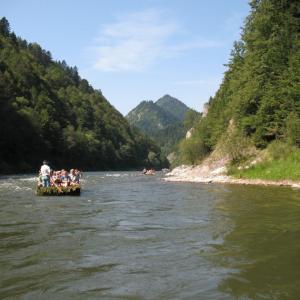 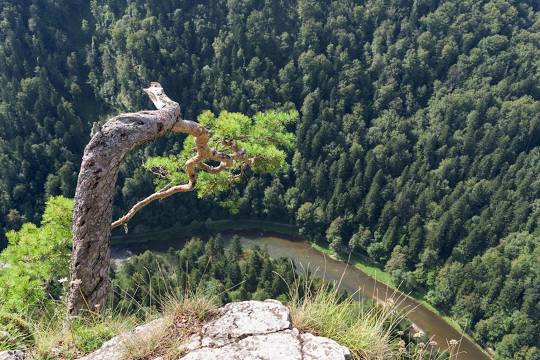 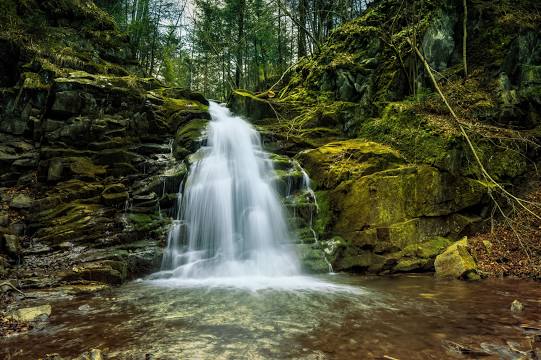 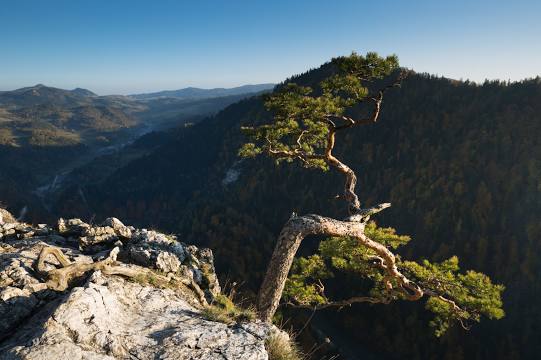 